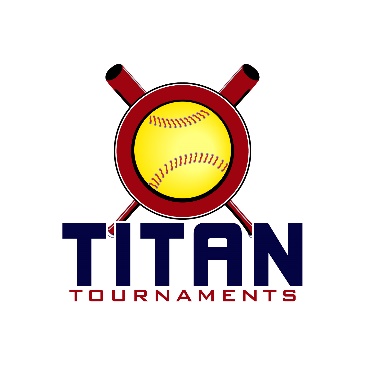 	Thanks for playing ball with Titan Tournaments!	
Park Address: Lamar Murphy Park – 180 I.W. Davis Rd, Jefferson, GA

Format: 3 seeding games + single elimination bracket playPark opens at 6:30 AMDirector – Bobby Smith (706)-296-1789Roster and Waiver Forms must be submitted to the onsite director upon arrival and birth certificates must be available on site in each head coach’s folder.Entry Fee - $335
Admission - $7 Per Spectator
Coaches Passes – 3 Per Team
Sanction $35 if unpaid in 2020Please check out the How much does my team owe document.Run rule is 12 after 3, 10 after 4, 8 after 5. Games are 7 innings if time permits.Pitching rule changes for 2020 – 1. The pitcher’s pivot foot shall maintain contact with the pitcher’s plate until the forward step. Note: a pitcher may now take a step back with the non-pivot foot prior, during, or after the hands are brought together. 
2. Illegal Pitch – Is a ball on the batter. Note: Runners will no longer be advanced one base without liability to be put out.The on deck circle is on your dugout side. If you are uncomfortable with your player being that close to the batter, you may have them warm up further down the dugout, but they must remain on your dugout side.
Headfirst slides are allowed, faking a bunt and pulling back to swing is allowed.Runners must make an attempt to avoid contact, but do not have to slide.
Warm Up Pitches – 5 pitches between innings or 1 minute, whichever comes first.Coaches – one defensive coach is allowed to sit on a bucket or stand directly outside of the dugout for the purpose of calling pitches. Two offensive coaches are allowed, one at third base, one at first base.
Offensive: One offensive timeout is allowed per inning.
Defensive: Three defensive timeouts are allowed during a seven inning game. On the fourth and each additional defensive timeout, the pitcher must be removed from the pitching position for the duration of the game. In the event of extra innings, one defensive timeout per inning is allowed.
An ejection will result in removal from the current game, and an additional one game suspension. Flagrant violations are subject to further suspension at the discretion of the onsite director.*12U Seeding Games & Bracket Play Schedule*Games are 75 minutes finish the inning*Please be prepared to play at least 15 minutes prior to your scheduled start times**14U Seeding Games & Bracket Play Schedule*Games are 75 minutes finish the inning*Please be prepared to play at least 15 minutes prior to your scheduled start times**16U/18U Seeding Games & Bracket Play Schedule*Games are 75 minutes finish the inning*Please be prepared to play at least 15 minutes prior to your scheduled start times*Game TimeFieldGroupTeamScoreTeam8:00412UGeorgia Venom8-2GA Classics 08 – Haynes9:25412U7th Inning Lady Royals8-2Diamond Skills9:25512UGA Classics – Buffington11-2Buford Elite 0810:50412UGeorgia Venom9-47th Inning Lady Royals10:50512UGA Classics 08 – Haynes1-11QAB Prime12:15412UDiamond Skills1-10GA Classics – Buffington12:15512UBuford Elite 085-0GA Classics 08 - Haynes1:40412UGeorgia Venom8-10Diamond Skills1:40512U7th Inning Lady Royals3-9QAB Prime3:05412U7th Inning Lady Royals1-7Buford Elite 083:05512UQAB Prime2-11GA Classics - Buffington4:304Bracket Game # 14 seedGeorgia Venom6-35 seed7th Inning4:305Bracket Game # 23 seedQAB Prime3-06 seedDiamond Skills5:554Bracket Game # 32 seedBuford Elite6-57 seedGA Classics 08 – Haynes5:555Bracket Game # 4Winner of Game 1Georgia Venom1-41 seedGA Classics – Buffington7:204Bracket Game # 5Winner of Game 2QAB Prime8-6Winner of Game 3Buford Elite 088:45
Championship4Bracket Game # 6Winner of Game 4GA Classics - Buffington5-8Winner of Game 5QAB PrimeGame TimeFieldGroupTeamScoreTeam8:00214UQAB Prime5-11GA Classics 06 – Pollard8:00314UBlue Lightning17-14SHOCKWAVE9:25214UQAB Prime6-6Diamond Dolls9:25314UGA Octane – Capps4-3Georgia Hustlers10:50214USHOCKWAVE2-7Diamond Dolls10:50314UGA Classics 06 – Pollard5-16Blue Lightning12:15214UGA Octane – Capps11-12QAB Prime12:15314UGA Classics 06 – Pollard0-13Georgia Hustlers1:40214USHOCKWAVE0-5QAB Prime1:40314UGA Octane – Capps7-4Diamond Dolls3:05314UBlue Lightning2-10Georgia Hustlers4:302Bracket Game # 14 seedBlue Lightning3-15 seedDiamond Dolls4:303Bracket Game # 23 seedGA Hustlers4-06 seedGA Classics – Pollard5:552Bracket Game # 32 seedGA Octane9-17 seedShockwave5:553Bracket Game # 41 seedQAB Prime9-10Winner of Bracket Game 1Blue Lightning7:203Bracket Game # 5Winner of Bracket Game 2GA Hustlers2-4Winner of Bracket Game 3GA Octane8:45
Championship3Bracket Game # 6Winner of Bracket Game 4Blue Lightning6-7Winner of Bracket Game 5GA OctaneGame TimeFieldGroupTeamScoreTeam8:00116U/18UPrecision Softball7-2Next Level HS9:25116U/18UPrecision Softball2-3Georgia Vengeance10:50116U/18UGeorgia Aftershock9-9Next Level HS12:15116U/18UGA Assassins – Woods3-7Georgia Vengeance1:40116U/18UPrecision Softball14-0Georgia Aftershock3:05116U/18UGA Assassins – Woods3-2Georgia Aftershock3:05216U/18UGeorgia Vengeance7-9Next Level HS4:30116U/18UPrecision Softball4-1GA Assassins - Woods5:551Bracket Game # 14 seedGA Assassins5-65 seedGA Aftershock7:201Bracket Game # 22 seedGA Vengeance3-73 seedNext Level HS7:202Bracket Game # 31 seedPrecision Softball1-2Winner of Game 1GA Aftershock8:45
Championship1Bracket Game # 4Winner of Game 2Next Level HS5-2Winner of Game 3GA Aftershock